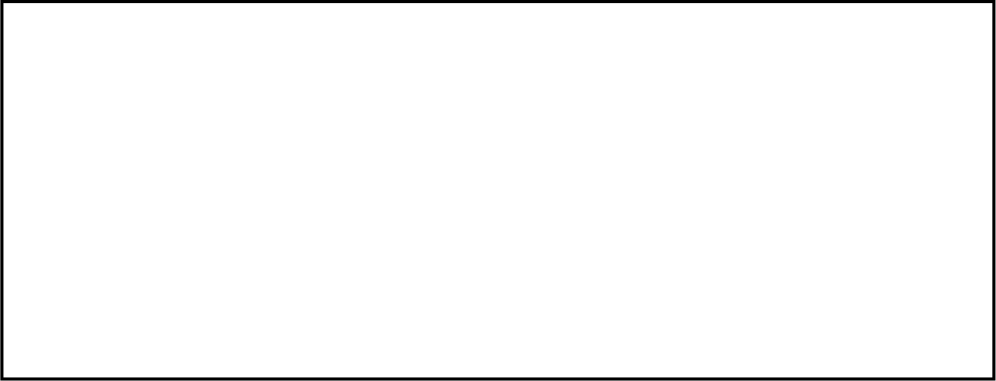 [nazwa i adres podmiotu składającego oświadczenie]0 Ś W I A D C Z E N I E W Y K 0 N A W C YZałącznik A do umowyo	zatrudnianiu	na	umowę	o	pracę	osób	biorących	udział	przy	wykonywaniu	zamówienia, którego przedmiotem jest:„Przebudowa, rozbudowa i remont Przedszkola „Baśniowy Dworek” w Golinie wraz z niezbędną 
infrastrukturą i wyposażeniem”Ja(imię i nazwisko osoby upoważnionej do reprezentowania podmiotu)działając w imieniu i na rzecz	,(nazwa podmiotu)oświadczam, że zatrudniam na umowę o pracę osoby biorące udział przy wykonywaniu zamówienia.W Y K A Z  P R A C 0 W N I K Ó WMiejscowość i data	Podpis Wykonawcy / osoby upoważnionejLp.Rodzaj wykonywanych czynności przez pracownika(ów)Liczba pracowników wykonujących dany rodzaj czynnościPlanowany okres wykonywania pracy przez pracownika(ów)Wymiar etatu zatrudnionego pracownika(ów)l23451.2.3.4.5.6.